ALINACAK ÖNLEYİCİ VE SINIRLANDIRICI TEDBİRLER1.Çalışanlara bulaşıcı hastalığın belirtileri, hastalığa karşı önlemleri, kullanılması gerekli kişisel koruyucu donanımları (maske, eldiven, gözlük vs.), bulaşıcı hastalık durumunda yapılması gerekenler hakkında eğitim verilmelidir. 2. Ateş, öksürük, nefes darlığı ve benzeri şikayeti olan çalışanların doğrudan sağlık kuruluşlarına yönlendirilmesinin sağlanmalıdır. 3. Pandemi şüphesi var ise bu kişi ile temas eden işyeri çalışanları belirlenmeli, çalışan ile temas etmiş kişilerin iletişim bilgileri kayıt altına alınmalı, İl Sağlık Müdürlüğünün yönlendirmesine göre hareket edilmelidir. 4. Salgın hastalıklarda kullanılması gerekli kişisel koruyucu donanımlar belirlenmelidir. 5. Salgınlarda kullanılmak üzere gerekli kişisel koruyucu donanımlar, dezenfekte ve temizlik malzemeleri temin edilmelidir. 6. Salgınlar ve bulaşıcı hastalıklara karşı alınan tedbirler hakkında çalışanlar bilgilendirilmelidir. 7. Haşere yolu ile bulaşabilecek hastalıklara karşı önlemler alınmalı ve periyodik ilaçlama yapılmalıdır. 8. Salgın durumları için evden çalışma veya uzaktan çalışma için gerekli altyapı ve araç gereç çalışmaları sağlanmalıdır. 9. Ortak alanlara el dezenfektanları konulmalıdır. (İdari odalar, öğretmenler odası, sınıflar vb.) 10. Sosyal mesafe kuralına uygun geçiş işaretlemeleri yapılarak mesafe korunmalı, yığılma ve kalabalıklaşma önlenmelidir. 11. Öksüren ve burun akıntısı vs. olan personel ve öğrenciler maske verilerek, ortama yayılması engellenmelidir. 12. Temizlik personeline, çöplerin içeriğine temas edilmeden boşaltılması için gerekli uygulamalar yaptırılmalıdır. 13. Personele ve öğrencilere uygulamalı etkin el yıkama ve hijyen eğitimleri verilmeli ve hijyen konusunda farkındalıkları arttırılmalıdır. 14. Odaların, sınıfların, tuvaletlerin, merdiven tırabzanlarının periyodik temizlik sıklığı arttırılmalıdır. 15. Çalışanların toplu bulunabileceği veya ortak kullanım alanları (Sınıflar, tuvaletler, toplantı odaları vs.) hava akımını sağlayacak şekilde sık sık havalandırılmalıdır. 16. Çalışma alanında aynı anda bulunan çalışan sayısının asgari oranda tutulması için planlama yapılması 17. 60 üzerindeki çalışanlar ile hamileler, bağışıklık sistemi düşük ve kronik hastalığı olanlara izin verilerek işe gelmemeleri sağlanmalıdır. 18. Personellerin ve öğrencilerin mümkün olduğunca yakın temasta bulunmaları ve ekipman, araç, gereçlerin ortak kullanımı önlenmelidir.UYGULANACAK MÜDAHALE YÖNTEMLERİ1.Personel ve öğrencilerin eğitim kurumlarına girişlerinde temassız ateş ölçer ile ateşlerinin ölçülmesi ve ateşi yüksek olanların maske takılarak doğrudan sağlık kuruluşuna yönlendirilmesi sağlanır. 2. Ateş, öksürük, nefes darlığı ve benzeri şikâyeti olan personel ve öğrencilerin saptanması halinde doğrudan sağlık kuruluşlarına yönlendirilir. 3. Hasta olduğu tespit edilenler veya şüpheli olanların sağlık kuruluşuna sevkini bekleyecekleri alan (karantina alanı odası) belirlenir. 4. Şüpheli tehlikeli bulaşıcı hastalık durumu bulunduğu takdirde etkilenen kişi diğer çalışanlardan izole edilerek ve Karantina Alanı Odasında bekletilir. 5. Şüpheli hastanın Karantina Alanı Odasından çıkması ve bu alana başkalarının girmesi engellenir. 6. Özel kişisel koruyucu donanımlarını giymiş sağlık ekipleri haricinde karantina alanına kimse alınmaz. 7. Korumasız diğer çalışanların şüpheliye yaklaşmaları ve şüphelinin temas ettiği alanlara girmesi veya dokunması engellenir. 8. Tüm Acil Durum Ekiplerinin başkanları ile iletişime geçilerek acil durum ekiplerinin sevk ve idaresi sağlanır. 9. Resmi kurumlara (Sağlık Bakanlığına, Polis vs.) haber verilir, Resmi kurumların verdiği talimatlara uygun şekilde hareket edilir. 10. Şüphelide tehlikeli bulaşıcı hastalık durumu bulunduğu takdirde İşveren/Vekili bilgilendirilir. 11. Kuruma dışarıdan gelen ve hizmet veren kişiler takip edilir ve KKD verilir. 12. Teknik yönden başka acil durumların oluşması engellenecek önlemler alınır. 13. Hastalık şüphesi bulunan kişinin bulunduğu ve temas ettiği alanlar dezenfekte ettirilir.UYGULANACAK TAHLİYE YÖNTEMLERİ1. Resmi kurumlara (Sağlık Bakanlığına, Polis vs.)  haber verilir. 2. Sağlık Bakanlığının ilgili sağlık kuruluşu ile iletişime geçilerek sevki sağlanmalıdır. 3. Hastalar sağlık kuruluşlarına gerekli önlemlerin alındığı ambulanslar ile sevki sağlanır. 4. Resmi kurumların verdiği talimatlara uygun şekilde hareket edilir. 5. Uygulanacak yöntemler ortamda bulunan herkese bildirilir ve sakin olmaları sağlanır. 6. Rahatsızlanan veya müdahale gerektiren kişilere ilkyardım müdahalesi yapılır. 7. Tüm personelin ve kursiyerlerin bulaşıcı hastalığa karşı gerekli kişisel koruyucu donanımları kullanılmaları sağlanır. (Maske, eldiven, tulum vs. gibi) 8. Tüm personelin ve öğrencilerin eve giderek kendilerini izole etmeleri ve rahatsızlık durumlarında sağlık kuruluşları ile irtibata geçmeleri gerektiği bildirilir. 9. Kazanlar, elektrik panoları vb. kapatılarak okulda başka acil durum oluşması engellenecek önlemler alınır ve kurum güvenli hale getirilir.ACİL TOPLANMA YERİKarantina Alanı/Karantina Odası (Sosyal mesafeye dikkat edilmelidir, tüm çalışanların bulaşıcı hastalığa karşı gerekli kişisel koruyucu donanımları kullanılmaları sağlanmalıdır. Maske, eldiven, tulum vs.gibi)Hasan KOCAOĞLUKurum Müdürü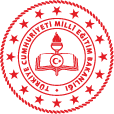 TC.ÇANKIRI İL MİLLİ EĞİTİM MÜDÜRLÜĞÜŞEHİT KORHAN KURUÇAY MESLEKİ VE TEKNİK ANADOLU LİSESİDoküman NoPL-6TC.ÇANKIRI İL MİLLİ EĞİTİM MÜDÜRLÜĞÜŞEHİT KORHAN KURUÇAY MESLEKİ VE TEKNİK ANADOLU LİSESİİlk Yayın Tarihi01.10.2020TC.ÇANKIRI İL MİLLİ EĞİTİM MÜDÜRLÜĞÜŞEHİT KORHAN KURUÇAY MESLEKİ VE TEKNİK ANADOLU LİSESİRevizyon Tarihi-Acil Durum PlanıRevizyon No00Acil Durum PlanıSayfa No1/2TC.ÇANKIRI İL MİLLİ EĞİTİM MÜDÜRLÜĞÜŞEHİT KORHAN KURUÇAY MESLEKİ VE TEKNİK ANADOLU LİSESİDoküman NoPL-6TC.ÇANKIRI İL MİLLİ EĞİTİM MÜDÜRLÜĞÜŞEHİT KORHAN KURUÇAY MESLEKİ VE TEKNİK ANADOLU LİSESİİlk Yayın Tarihi01.10.2020TC.ÇANKIRI İL MİLLİ EĞİTİM MÜDÜRLÜĞÜŞEHİT KORHAN KURUÇAY MESLEKİ VE TEKNİK ANADOLU LİSESİDoküman No-Acil Durum PlanıRevizyon No00Acil Durum PlanıSayfa No2/2